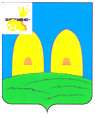 АДМИНИСТРАЦИЯЕКИМОВИЧСКОГО СЕЛЬСКОГО ПОСЕЛЕНИЯРОСЛАВЛЬСКОГО РАЙОНА СМОЛЕНСКОЙ ОБЛАСТИП о с т а н о в л е Н И Еот  29.11.2022  № 100В соответствии с частью 6 статьи 189 Жилищного кодекса Российской Федерации, с Региональной программой капитального ремонта общего имущества в  многоквартирных домах, расположенных на территории Смоленской области, на 2014-2043 годы утвержденной постановлением Администрации Смоленской области от 27.12.2013 № 1145 (в редакции постановлений Администрации Смоленской области от 25.06.2014 № 456, от 14.11.2014 № 777, от 18.08.2015 № 520, от 18.11.2015 № 730, от 09.12.2016 № 723, от 28.04.2017 № 282, от 18.07.2017 № 483, от 17.11.2017 № 784, от 27.12.2017 № 933, от 12.03.2018 № 124, от 06.06.2018 № 354, от 22.08.2018 № 557, от 17.12.2018 № 870, от 28.12.2018 № 945, от 27.05.2019 № 320, от 02.08.2019 № 455, от 12.09.2019 № 531, от 31.12.2019 № 861, от 31.03.2020 № 168, от 14.05.2020 № 273, от 03.07.2020 № 395, от 16.10.2020 № 600, от 17.03.2021 № 149, от 11.06.2021 № 356,от 27.09.2021 № 621, от 13.04.2022 № 238), с краткосрочным планом реализации Региональной  программы  капитального ремонта общего имущества в  многоквартирных домах, расположенных на территории Смоленской области, на 2014-2043 годы на 2023-2025 годы», утвержденным распоряжением Администрации Смоленской области от 12.05.2022  № 660-р/адм,Администрация Екимовичского сельского поселенияРославльского района  Смоленской областип о с т а н о в л я е т:1. Провести капитальный ремонт общего имущества в  многоквартирных домах, расположенных на территории муниципального образования Екимовичское сельское поселение Рославльского района Смоленской области, в которых собственники помещений, формирующие фонд капитального ремонта на счетерегионального оператора, не приняли решение о проведении капитального ремонта общего имущества в многоквартирном доме, согласно приложению.          2. Настоящее постановление подлежит размещению на официальном сайте                АдминистрацииЕкимовичского сельского поселения Рославльского района Смоленской области в информационно-телекоммуникационной сети «Интернет».          3. Копию настоящего постановления направить некоммерческой организации «Региональный фонд капитального ремонта многоквартирных домов Смоленской области».           4.  Контроль за исполнением настоящего постановления оставляю за собой. Исполняющий полномочия Главымуниципального образованияЕкимовичского сельского поселенияРославльского района Смоленской области                                          Ю.В. ГоляковаО проведении капитального ремонта общего имущества в  многоквартирных домах, расположенных на территории  муниципального образования Екимовичское сельское поселение Рославльского района Смоленской области в 2023году